Ondertekend door de volgende fracties: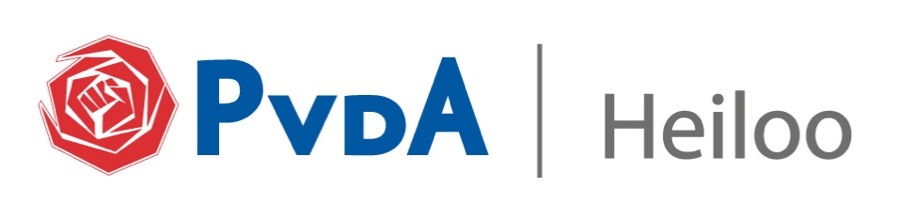 MOTIEMotie bij:(in te vullen door griffie)Kadernota 2023OnderwerpEvaluatie participatie verkeersplanAanhefDe raad van de gemeente Heiloo in vergadering bijeen op 11 juli 2022InhoudDe participatie van het verkeerspanel bij bespreking van problemen van en oplossing voor de verkeerssituatie in Heiloo, is een intensief traject geweest dat veel inzet vraagt en heeft gevraagd van inwoners en betrokkenen. Het is verstandig om lessen te trekken uit het participatietraject ten behoeve van toekomstige vergelijkbare participatietrajecten.ConclusieDe raad roept het college op een evaluatie uit te voeren naar het participatietraject van het verkeerspanel met betrekking tot effectiviteit in relatie tot ingezette middelen.Indieners (fractie en naam)PvdA Heiloo, Annemarieke NieropFractie zetelsV00RTEGENHeiloo20005PvdA3VVD3D663GBH2CDA2Heiloo Lokaal1TOTAAL19 Heiloo-2000GBHPvdACDAVVDHeiloo LokaalD66